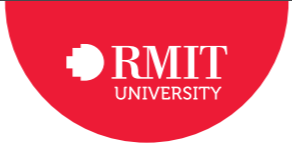 Equitable Learning ServicesCarer registration and supporting documentation formUse this form if you are the primary carer of a person with a disability, long-term illness and/or mental health condition and wish to organise Equitable Learning Services support. You will need to fill out section A and ask a health practitioner/provider to fill out section B. This form will need to be updated each year that you require support from Equitable Learning Services.Confidentiality and privacy statementThis form gives Equitable Learning Services permission to store and communicate necessary information about you. Before signing the form, please read the information below. If you have any questions, please contact us via RMIT Connect Saigon South campus: +84 28 3776 1306 Hanoi City campus: +84 24 3724 5930. Submit this form at your Equitable Learning Services consultation.Equitable Learning Services stores and communicates student information according to the requirements of the Information Privacy Act 2000 and, where health information is concerned, the Health Records Act 2001. We will use this information to:register you with Equitable Learning Servicesdetermine and organise services for youprovide the Commonwealth and state governments statistical data for funding purposes (only RMIT student numbers are provided)We will protect the confidentiality of information as required by the legislation. It may be necessary to discuss information that you have provided with RMIT staff outside Equitable Learning Services or with an agency external to the University. The information disclosed will be kept to a minimum and those receiving it will be aware that it is given in confidence.For more information, please read RMIT's information privacy policy at http://www.rmit.edu.au/privacySection A: Student detailsFirst Name: ______________________________	Family Name: __________________________Student number: __________________________	Telephone: ____________________________By signing this form, I acknowledge that I have read and agree with the privacy and confidentiality statement and I authorise Equitable Learning Services to seek information from my health practitioner or provider.Student signature: _____________________________________	Date: ____________________Equitable Learning ServicesRegistration and supporting documentation formSection B: to be completed by practitioner or health care provider of the person for whom you are the primary carer.Practitioner’s name: _____________________________________________Address: ____________________________________________________________________________________________________________________Name (diagnosis) of disability, long-term illness and/or mental health condition of person being cared for:______________________________________________________________Indicate condition of person being cared for: Hearing		 Vision 		 Physical		 Neurological Medical 		 Mental health 	 Other: _______________Indicate duration of the condition of the person being cared for: 6 months		 1 year		 2 years 		 OngoingIndicate impact of carer role on student: Fluctuating 		 Constant 		 Improving 		 DegeneratingHow does the disability, long-term illness and/or mental health condition impact on the carer/student’s study? (for example, fatigue, loss of concentration and attendance)I, the health care practitioner/provider, confirm that the above-mentioned student is a primary carer for a person with disability, long-term illness and/or mental health condition.Practitioner’s signature:                                                                   	Date:                                            A ‘primary carer’ is defined as a person who provides the most informal assistance, in terms of help or supervision, to a person with a disability, long-term illness and/or mental health condition. The assistance must be ongoing, or likely to be ongoing, for at least six months and be provided for one or more of the activities of daily living, which include cognition or emotion, communication, health care, housework, meal preparation, mobility, paperwork, property maintenance, self-care and transport. This definition is from the 2003 Australian Bureau of Statistics Survey of Disability, Ageing and Caring.